Plenary of the Intergovernmental Science-Policy 
Platform on Biodiversity and Ecosystem ServicesEighth sessionOnline, 14–24 June 2021Item 6 of the provisional agenda*Financial and budgetary arrangements for the PlatformFinancial and budgetary arrangements for the Platform: detailed cost of the implementation of the work programme		Note by the secretariatIn paragraph 4 of decision IPBES-7/4, on financial and budgetary arrangements, the Plenary adopted the provisional budget for 2021, amounting to $8,721,810. Section III of document IPBES/8/5 presents a revised budget for 2021, a budget for 2022 and a provisional budget for 2023. The annex to the present note sets out additional details concerning the amounts in the proposed budgets for 2021, 2022 and 2023 in relation to the work programme. The annex is presented without formal editing.AnnexDetailed cost of individual deliverables of the work programmeThe budgets proposed in this annex assume that 75 percent of participants at any meeting are from developing countries and thus supported by IPBES. Costs per meeting per participant vary from $3,000 for a three-day meeting to $3,750 for a longer meeting. The costs indicated for the venues and for technical support units assume that they would be matched by an offer of a similar magnitude. The yearly amount of $150,000 budgeted for a technical support unit corresponds to one full-time equivalent professional position and one part-time administrative assistant, including travel and overheads. Actual costs of technical support units have been budgeted for the units already in place. Budgets take into account the fact that the technical support unit for an assessment would remain open 6 months after the Plenary that approved that assessment.Participation of experts in the Plenary which will consider the assessment is budgeted for the co-chairs and one expert per chapter. Design, dissemination and outreach for an assessment include the following activities: design and layout of the assessment report including its technical graphics, production of a promotional outreach video, public relations support, launch events, printing of the summary for policymakers and of the assessment report and subsequent distribution.  		Work programme 1		Objective 3: Strengthen the knowledge-policy interface with regard to thematic and methodological issues Table A-1: wp1 - Deliverable 3 b(ii): Thematic assessment of invasive alien speciesTable A-2: wp1 - Deliverable 3 b (iii): Sustainable use of wild species assessmentTable A-3: wp1 - Deliverable 3 (d): Values assessment		Work programme up to 2030		Objective 1: Assessing knowledgeTable B-1: Deliverable 1 (a): Thematic assessment of the interlinkages among biodiversity, water, food and health (nexus assessment)Table B-2: Deliverable 1 (c): Thematic assessment of the underlying causes of biodiversity loss and determinants of transformative change and options for achieving the 2050 vision for biodiversity (transformative change assessment)Table B-3: Deliverable 1 (d): Methodological assessment of the impact and dependence of business on biodiversity and nature’s contributions to people (business and biodiversity assessment)		Objective 2: Building capacityTable B-4: Objectives 2 (a) (enhanced learning and engagement), 2 (b) (facilitated access) and 2 (c) (strengthened national and regional capacities)		Objective 3: Strengthening the knowledge foundationsTable B-5: Objective 3 (a): Advanced work on knowledge and dataTable B-6: Objective 3 (b): Enhanced recognition of and work with indigenous and local knowledge systems The cost of one indigenous and local knowledge dialogues amounts to $50,000, composed of $4,000 for the venue, $36,000 for support to 12 participants, and $10,000 for engagement through side events at other meetings.		Objective 4: Supporting policyTable B-7: Objective 4 (a): Advanced work on policy tools and methodologiesTable B-8: Objective 4 (b): Advanced work on scenarios and modelsTable B-9: Objective 4 (c): Advanced work on multiple values		Objective 5: Communicating and engagingTable B-10: Objectives 5 (a), 5 (b) and 5 (c): Strengthened communication, strengthened engagement of Governments and of stakeholdersUNITED 
NATIONS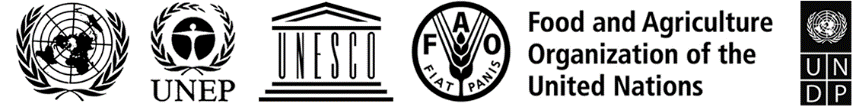 BESIPBES/8/INF/24IPBES/8/INF/24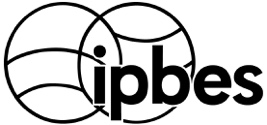 Intergovernmental Science-Policy Platform on Biodiversity and Ecosystem ServicesDistr.: General 
28 April 2021English onlyDistr.: General 
28 April 2021English onlyYearCost itemAssumptionsBudget2021Technical support unit Corresponding to actual costs incurred120 000Total 2021120 0002022Third author meeting (3 co-chairs, 15 coordinating lead authors, 45 lead authors, 12 review editors and 6 Multidisciplinary Expert Panel and Bureau members)Venue costs 20 0002022Third author meeting (3 co-chairs, 15 coordinating lead authors, 45 lead authors, 12 review editors and 6 Multidisciplinary Expert Panel and Bureau members)Total number of participants: 81 including 56 supported participantsCost per participant: $3,750 210 0002022Meeting to develop the summary for policymakers, back to back with third author meetingVenue costs5 0002022Meeting to develop the summary for policymakers, back to back with third author meetingTotal number of participants: 21, including 15 supported participantsCost per participant:  $750 (daily subsistence allowance at $ 375 per day for two days)11 2502022Technical support unitCorresponding to actual costs incurred120 000Total 2022366 2502023Participation in the tenth session of the Plenary (May 2023) of co-chairs and coordinating lead authors or lead authors Total number of participants: 9, including 6 supported participantsCost per participant: $3,750 22 5002023Design, layout, dissemination and outreach220 0002023Technical support unit for 11 months (including 6 months after launch of the assessment report at the tenth session of the Plenary)110 000Total 2023352 500YearCost itemAssumptionsBudget2021Third author meeting (3 co-chairs, 12 coordinating lead authors, 52 lead authors, 12 review editors and 6 Multidisciplinary Expert Panel and Bureau members)Venue costs 20 0002021Third author meeting (3 co-chairs, 12 coordinating lead authors, 52 lead authors, 12 review editors and 6 Multidisciplinary Expert Panel and Bureau members)Total number of participants: 85 including 60 supported participantsCost per participants:  $3,750225 0002021Technical support unit 150 000Total 2021395 0002022Participation in the ninth session of the Plenary (March 2022) of 9 experts, including 3 co-chairs and 6 coordinating lead authors or lead authors Total number of participants: 9 including 6 supported participantsCost per participants: $3,75022 5002022Technical support unit for 9 months (including 6 months after launch of the assessment report at the ninth session of the Plenary)112 5002022Design, layout, dissemination and outreach220 000Total 2022355 000YearCost itemAssumptionsBudget2021Meeting to develop the summary for policymakers (4 co-chairs, 17 coordinating lead authors, and 3 Multidisciplinary Expert Panel and Bureau members)Venue costs 5 0002021Meeting to develop the summary for policymakers (4 co-chairs, 17 coordinating lead authors, and 3 Multidisciplinary Expert Panel and Bureau members)Total number of participants: 24 including 18 supported participantsCost per participants: $3,00054 0002021Technical support unit 120 000Total 2021179 0002022Participation in the ninth session of the Plenary (March 2022) of 8 experts, including 2 co-chairs and 6 coordinating lead authors or lead authors Total number of participants: 8 including 6 supported participantsCost per participants: $3,75022 5002022Technical support unit for 9 months (including 6 months after launch of the assessment report at the ninth session of the Plenary)90 0002022Design, layout, dissemination and outreach220 000Total 2022332 500YearCostAssumptionsBudget 2021Management committee meeting (4 co-chairs, members of the secretariat, including technical support unit, 4 Multidisciplinary Expert Panel and Bureau)Total number of participants: 8, including 6 supported participantsCost per participant: $3,00018 0002021Technical support unit starting after the eighth session of the Plenary (6 months)75 000Total 202193 0002022First author meeting (4 co-chairs, 26 coordinating lead authors, 95 lead authors,15 review editors and 6 Multidisciplinary Expert Panel and Bureau members)Venue costs 20 0002022First author meeting (4 co-chairs, 26 coordinating lead authors, 95 lead authors,15 review editors and 6 Multidisciplinary Expert Panel and Bureau members)Total number of participants: 146, including 109 supported participantsCost per participant: $3,750408 7502022Second author meeting (4 co-chairs, 26 coordinating lead authors, 95 lead authors, 15 review editors and 6 Multidisciplinary Expert Panel and Bureau members)Venue costs 20 0002022Second author meeting (4 co-chairs, 26 coordinating lead authors, 95 lead authors, 15 review editors and 6 Multidisciplinary Expert Panel and Bureau members)Total number of participants: 146, including 109 supported participantsCost per participant: $3,750 408 7502022Meeting to develop the summary for policymakers, back to back with the second author meeting Venue costs 5 0002022Meeting to develop the summary for policymakers, back to back with the second author meeting Total number of participants: 33, including 25 supported participantsCost per participant:  $750 (daily subsistence allowance at $ 375 per day for two days)18 7502022Technical support unit150 000Total 20221 031 2502023Meeting to develop the summary for policymakers (4 co-chairs, 26 coordinating lead authors, and 3 Multidisciplinary Expert Panel and Bureau members)Venue costs 5 0002023Meeting to develop the summary for policymakers (4 co-chairs, 26 coordinating lead authors, and 3 Multidisciplinary Expert Panel and Bureau members)Total number of participants: 33, including 25 supported participantsCost per participant: $3,000 75 0002023Third author meeting (4 co-chairs, 26 coordinating lead authors, 95 lead authors, 15 review editors and 6 Multidisciplinary Expert Panel and Bureau members)Venue costs 20 0002023Third author meeting (4 co-chairs, 26 coordinating lead authors, 95 lead authors, 15 review editors and 6 Multidisciplinary Expert Panel and Bureau members)Total number of participants: 146, including 109 supported participantsCost per participant: $3,750 408 7502023Meeting to develop the summary for policymakers, back to back with the third author meetingVenue costs5 0002023Meeting to develop the summary for policymakers, back to back with the third author meetingTotal number of participants: 33, including 25 supported participantsCost per participant:  $750 (daily subsistence allowance at $ 375 per day for two days)18 7502023Technical support unit150 000Total 2023682 5002024Participation in the eleventh session of the Plenary (October 2024) of co-chairs and coordinating lead authors or lead authors Total number of participants: 16, including 12 supported participantsCost per participants:  $3,75045 0002024Technical support unit150 0002024Design, layout, dissemination and outreach220 000Total 2024415 0002025Technical support unit for 4 months (6 months after launch of the assessment report at the eleventh session of the Plenary)50 000Total 202550 000Total:2 271 750YearCostAssumptionsBudget2021Management committee meeting (3 co-chairs, members of the secretariat, including technical support unit, 4 Multidisciplinary Expert Panel and Bureau)Total number of participants: 7, including 5 supported participantsCost per participant: $3,00015 0002021Technical support unit starting after IPBES 8 (6 months)75 000Total 202190 0002022First author meeting (3 co-chairs, 15 coordinating lead authors, 75 lead authors,10 review editors and 4 Multidisciplinary Expert Panel and Bureau members)Venue costs 20 0002022First author meeting (3 co-chairs, 15 coordinating lead authors, 75 lead authors,10 review editors and 4 Multidisciplinary Expert Panel and Bureau members)Total number of participants: 107, including 80 supported participantsCost per participant: $3,750 300 0002022Technical support unit150 000Total 2022470 0002023Second author meeting (3 co-chairs, 15 coordinating lead authors, 75 lead authors, 10 review editors and 4 Multidisciplinary Expert Panel and Bureau members)Venue costs 20 0002023Second author meeting (3 co-chairs, 15 coordinating lead authors, 75 lead authors, 10 review editors and 4 Multidisciplinary Expert Panel and Bureau members)Total number of participants: 107, including 80 supported participantsCost per participant: $3,750 300 0002023Meeting to develop the summary for policymakers back to back with second author meetingVenue costs5 0002023Meeting to develop the summary for policymakers back to back with second author meetingTotal number of participants: 20, including 15 supported participantsCost per participant: $750 (daily subsistence allowance at $375 per day for two days)11 2502023Meeting to develop the summary for policymakers (3 co-chairs, 15 coordinating lead authors, and 2 Multidisciplinary Expert Panel and Bureau members)Venue costs 5 0002023Meeting to develop the summary for policymakers (3 co-chairs, 15 coordinating lead authors, and 2 Multidisciplinary Expert Panel and Bureau members)Total number of participants: 20, including 15 supported participantsCost per participant: $3,000 45 0002023Third author meeting (3 co-chairs, 15 coordinating lead authors, 75 lead authors, 10 review editors and 4 Multidisciplinary Expert Panel and Bureau members)Venue costs 20 0002023Third author meeting (3 co-chairs, 15 coordinating lead authors, 75 lead authors, 10 review editors and 4 Multidisciplinary Expert Panel and Bureau members)Total number of participants: 107, including 80 supported participantsCost per participant: $3,750300 0002023Meeting to develop the summary for policymakers back to back with third author meetingVenue costs5 0002023Meeting to develop the summary for policymakers back to back with third author meetingTotal number of participants: 20, including 15 supported participantsCost per participant: $750 (daily subsistence allowance at $ 375 per day for two days)11 2502023Technical support unit 150 000Total 2023872 5002024Participation in the eleventh session of the Plenary (October 2024) of 2 co-chairs and 6 coordinating lead authors or lead authors Total number of participants: 9 including 6 supported participantsCost per participants: $3,750 22 5002024Technical support unit 150 0002024Design, layout, dissemination and outreach220 000Total 2024392 5002025Technical support unit for 4 months (6 months after launch of the assessment report at the eleventh session of the Plenary)50 000Total 202550 000Total:1 875 000YearCostAssumptionsBudget 2023Management committee meeting 
(2 co-chairs, members of the secretariat, including technical support unit, 4 Multidisciplinary Expert Panel and Bureau)Total number of participants: 6, including 4 supported participantsCost per participant: $3,00012 000 2023First author meeting (2 co-chairs, 12 coordinating lead authors, 40 lead authors, 10 review editors and 4 Multidisciplinary Expert Panel and Bureau members)Venue costs 15 000 2023First author meeting (2 co-chairs, 12 coordinating lead authors, 40 lead authors, 10 review editors and 4 Multidisciplinary Expert Panel and Bureau members)Total number of participants: 68, including 51 supported participantsCost per participant: $3,750191 250 2023Technical support unit starting after IPBES 10 (7 months)87 500 Total 2023305 750 2024Meeting to develop the summary for policymakers (2 co-chairs, 12 coordinating lead authors and 2 Multidisciplinary Expert Panel and Bureau members)Venue costs 5 000 2024Meeting to develop the summary for policymakers (2 co-chairs, 12 coordinating lead authors and 2 Multidisciplinary Expert Panel and Bureau members)Total number of participants: 16 including 12 supported participantsCost per participant: $3,000 36 000 2024Technical support unit 150 000 Total 2024191 000 2025Second author meeting (2 co-chairs, 12 coordinating lead authors, 40 lead authors, 10 review editors and 4 Multidisciplinary Expert Panel and Bureau members)Venue costs 15 000 2025Second author meeting (2 co-chairs, 12 coordinating lead authors, 40 lead authors, 10 review editors and 4 Multidisciplinary Expert Panel and Bureau members)Total number of participants: 68 including 51 supported participantsCost per participant: $3,750 191 250 2025Meeting to develop the summary for policymakers back to back with second author meetingVenue costs5 0002025Meeting to develop the summary for policymakers back to back with second author meetingTotal number of participants: 16 including 12 supported participants Cost per participant: $750 (daily subsistence allowance at $375 per day for two days)9 000 2025Technical support unit 150 000 2025Participation in the twelfth session of the Plenary (November 2025) of 2 co-chairs and 6 coordinating lead authors or lead authorsTotal number of participants: 8 including 6 supported participantsCost per participant: $3,750 22 500 2025Design, layout, dissemination and outreach110 000 Total 2025502 750 2026Technical support unit for 5 months (6 months after launch of the assessment report at the twelfth session of the Plenary)62 500 Total 202662 500 Total:1 062 000 YearCostAssumptionsBudget2021Task force meeting (10 task force members and 4 Multidisciplinary Expert Panel and Bureau members)Venue costs 5 0002021Task force meeting (10 task force members and 4 Multidisciplinary Expert Panel and Bureau members)Total number of participants: 14, including 10 supported participants
Cost per participant: $3,00030 0002021IPBES national focal points consultationVenue costs 20 0002021IPBES national focal points consultationTotal number of participants: 100, including 75 supported participants
Cost per participant: $3,000225 0002021Task force activitiesObjective 2: Capacity-building forum50 0002021Task force activitiesObjective 2: Development of e-learning material40 0002021Task force activitiesObjective 2 (a): Learning and engagement (including the fellowship programme)170 0002021Task force activitiesObjective 2 (b): Facilitating access to expertise and information 02021Task force activitiesObjective 2 (c): Strengthening national and regional capacities 10 0002021Technical support unit Corresponding to actual costs incurred55 000Total 2021605 0002022Task force meeting (10 task force members and 4 Multidisciplinary expert panel and Bureau members)Venue costs for 3-day meeting5 0002022Task force meeting (10 task force members and 4 Multidisciplinary expert panel and Bureau members)Total number of participants: 14 including 10 supported participants
Cost per participant: $3,00030 0002022IPBES national focal points consultationVenue costs 20 0002022IPBES national focal points consultationTotal number of participants: 100, including 75 supported participants
Cost per participant: $3,000225 0002022Task force activitiesObjective 2: Capacity-building forum50 0002022Task force activitiesObjective 2: Development of e-learning material20 0002022Task force activitiesObjective 2 (a): Learning and engagement (including the fellowship programme)30 0002022Task force activitiesObjective 2 (b): Facilitating access to expertise and information20 0002022Task force activitiesObjective 2 (c): Strengthening national and regional capacities 10 0002022Technical support unit Corresponding to actual costs incurred41 000Total 2022451 0002023Task force meeting (10 task force members and 4 Multidisciplinary Expert Panel and Bureau members)Venue costs 5 0002023Task force meeting (10 task force members and 4 Multidisciplinary Expert Panel and Bureau members)Total number of participants: 14 including 10 supported participants
Cost per participant: $3,00030 0002023Consultation of IPBES national focal pointsVenue costs 20 0002023Consultation of IPBES national focal pointsTotal number of participants: 100 including 75 supported participants
Cost per participant: $3,000
225 0002023Task force activitiesObjective 2: Capacity-building forum50 0002023Task force activitiesObjective 2: Development of e-learning material20 0002023Task force activitiesObjective 2 (a): Learning and engagement (including the fellowship programme)310 0002023Task force activitiesObjective 2 (b): Facilitating access to expertise and information20 0002023Task force activitiesObjective 2 (c): Strengthening national and regional capacities 10 0002023Technical support unit Corresponding to actual costs incurred69 000Total 2023759 000YearCostAssumptionsBudget2021Task force meeting (10 task force members and 4 Multidisciplinary Expert Panel and Bureau members)Venue costs 5 0002021Task force meeting (10 task force members and 4 Multidisciplinary Expert Panel and Bureau members)Total number of participants: 14 including 10 supported participants
Cost per participant: $3,00030 0002021Task force activitiesKnowledge and data related activities including web conferences to consult on knowledge needs emerging from assessments50 0002021Technical support unit Corresponding to actual costs incurred183 000Total 2021268 0002022Task force meeting (10 task force members and 4 Multidisciplinary Expert Panel and Bureau members)Venue costs 5 0002022Task force meeting (10 task force members and 4 Multidisciplinary Expert Panel and Bureau members)Total number of participants: 14 including 10 supported participants
Cost per participant: $3,00030 0002022Task force activitiesKnowledge and data related activities including web conferences to consult on knowledge needs emerging from assessments50 0002022Technical support unit Corresponding to actual costs incurred183 000Total 2022268 0002023Task force meeting (10 task force members and 4 Multidisciplinary Expert Panel and Bureau members)Venue costs 5 0002023Task force meeting (10 task force members and 4 Multidisciplinary Expert Panel and Bureau members)Total number of participants: 14 including 10 supported participants
Cost per participant: $3,00030 0002023Task force activitiesKnowledge and data related activities including web conferences to consult on knowledge needs emerging from assessments50 0002023Technical support unit Corresponding to actual costs incurred183 000Total 2023268 000YearCostAssumptionsBudget2021Task force meeting (10 task force members and 4 Multidisciplinary Expert Panel and Bureau members)Venue costs for 3-day meeting5 0002021Task force meeting (10 task force members and 4 Multidisciplinary Expert Panel and Bureau members)Total number of participants: 14 including 10 supported participants
Cost per participant: $3,00030 0002021Technical support unit 150 000Total 2021185,0002022Task force meeting (10 task force members and 4 Multidisciplinary Expert Panel and Bureau members)Venue costs 5 0002022Task force meeting (10 task force members and 4 Multidisciplinary Expert Panel and Bureau members)Total number of participants: 14 including 10 supported participants
Cost per participant: $3,00030 0002022Indigenous and local knowledge dialogues for invasive alien species assessment (one dialogue)50 0002022Indigenous and local knowledge dialogues for nexus assessment (two dialogues)100 0002022Indigenous and local knowledge dialogue for transformative change assessment (one dialogue)50 0002022Technical support unit 150 000Total 2022385 0002023Task force meeting (10 task force members and 4 Multidisciplinary Expert Panel and Bureau members)Venue costs 5 0002023Task force meeting (10 task force members and 4 Multidisciplinary Expert Panel and Bureau members)Total number of participants: 14 including 10 supported participants
Cost per participant: $3,00030 0002023Indigenous and local knowledge dialogue for transformative change assessment (one dialogue)50 0002023Indigenous and local knowledge dialogue for business and biodiversity assessment (one dialogue)50 0002023Technical support unit 150 000Total 2023285 0002024Task force meeting (10 task force members and 4 Multidisciplinary Expert Panel and Bureau members)Venue costs 5 0002024Task force meeting (10 task force members and 4 Multidisciplinary Expert Panel and Bureau members)Total number of participants: 14 including 10 supported participants
Cost per participant: $3,00030 0002024Indigenous and local dialogue knowledge for nexus assessment (one dialogue)50 0002024Indigenous and local knowledge dialogue for transformative change assessment (one dialogue)50 0002024Technical support unit150 000Total 2024285 000YearCostAssumptionsBudget2021Task force meeting (10 task force members and 4 Multidisciplinary Expert Panel and Bureau members)Venue costs 5 0002021Task force meeting (10 task force members and 4 Multidisciplinary Expert Panel and Bureau members)Total number of participants: 14 including 10 supported participants
Cost per participant: $3,00030 0002021Task force activities 59 0002021Technical support unit 150 000Total 2021244 0002022Task force meeting (10 task force members and 4 Multidisciplinary Expert Panel and Bureau members)Venue costs 5 0002022Task force meeting (10 task force members and 4 Multidisciplinary Expert Panel and Bureau members)Total number of participants: 14 including 10 supported participants
Cost per participant: $3,00030 0002022Task force activities 59 0002022Technical support unit150 000Total 2022244 0002023Task force meeting (10 task force members and 4 Multidisciplinary Expert Panel and Bureau members)Venue costs 5 0002023Task force meeting (10 task force members and 4 Multidisciplinary Expert Panel and Bureau members)Total number of participants: 14 including 10 supported participants
Cost per participant: $3,00030 0002023Task force activities 59 0002023Technical support unit150 000Total 2023244 000YearCostAssumptionsBudget2021Task force meeting (25 task force members and 4 Multidisciplinary Expert Panel and Bureau members)Venue costs 5 0002021Task force meeting (25 task force members and 4 Multidisciplinary Expert Panel and Bureau members)Total number of participants: 29 including 22 supported participants
Cost per participant: $3,00066 0002021Task force activitiesActivity 1: Support the use of scenarios and models in IPBES (participation of experts on scenarios in assessments, development of an online guidance tool on scenarios and models)15 0002021Task force activitiesActivity 2: Catalyse the development of scenarios and models by the broader community 24 0002021Technical support unit150 000Total 2021260 0002022Task force meeting (25 task force members and 4 Multidisciplinary Expert Panel and Bureau members)Venue costs 5 0002022Task force meeting (25 task force members and 4 Multidisciplinary Expert Panel and Bureau members)Total number of participants: 29 including 22 supported participants
Cost per participant: $3,00066 0002022Task force activitiesActivity 1: Support the use of scenarios and models in IPBES (participation of experts on scenarios in assessments, development of an online guidance tool on scenarios and models)15 0002022Task force activitiesActivity 2: Catalyse the development of scenarios and models by the broader community 34 0002022Technical support unit150 000Total 2022270 0002023Task force meeting (25 task force members and 4 Multidisciplinary Expert Panel and Bureau members)Venue costs 5 0002023Task force meeting (25 task force members and 4 Multidisciplinary Expert Panel and Bureau members)Total number of participants: 29 including 22 supported participants
Cost per participant: $3,00066 0002023Task force activitiesActivity 1: Support the use of scenarios and models in IPBES (participation of experts on scenarios in assessments, development of an online guidance tool on scenarios and models)15 0002023Task force activitiesActivity 2: Catalyse the development of scenarios and models by the broader community 24 0002023Technical support unit150 000Total 2023260 000The establishment of this task force would be considered by the Plenary at its tenth session (2023)The establishment of this task force would be considered by the Plenary at its tenth session (2023)The establishment of this task force would be considered by the Plenary at its tenth session (2023)The establishment of this task force would be considered by the Plenary at its tenth session (2023)2023 and yearly thereafterTask force meeting (10 task force members and 4 Multidisciplinary Expert Panel and Bureau members)Venue costs 5 0002023 and yearly thereafterTask force meeting (10 task force members and 4 Multidisciplinary Expert Panel and Bureau members)Total number of participants: 14 including 10 supported participants
Cost per participant: $3,00030 0002023 and yearly thereafterTask force activities50 0002023 and yearly thereafterTechnical support unit 150 000Total 2023235 000Objective 5 (a): Strengthened communicationYearCostAssumptionsBudget2021Web and social media support Website hosting, maintenance and development; strategic and operational social media support; social media scheduling, monitoring and analytics tools and services; subscriptions and paid article access.  60 0002021Audio-visual supportProduction and translated subtitling of outreach videos; ‘B-roll’ material; animations and infographics; recording, editing and design equipment and software.  50 0002021Media supportMedia strategy, outreach and promotional support; media support to selected uptake events; translation of selected material; major event promotional materials and participation; media monitoring and analytics; paid media promotions.   50 0002021Printed communication and outreach materialBrand and visual identity support; design and production of outreach collateral; printing and dissemination of material (including reprints of the summaries for policy makers and reports); translation of selected material; Plenary session communications support. 90 000Activities previously planned for 2020100 000Total 2021350 0002022 and yearly thereafterWeb and social media support  Website hosting, maintenance and development; strategic and operational social media support; social media scheduling, monitoring and analytics tools and services; subscriptions and paid article access.  60 0002022 and yearly thereafterAudio-visual supportProduction and translated subtitling of outreach videos; ‘B-roll’ material; animations and infographics; recording, editing and design equipment and software.  50 0002022 and yearly thereafterMedia supportMedia strategy, outreach and promotional support; media support to selected uptake events; translation of selected material; major event promotional materials and participation; media monitoring and analytics; paid media promotions.50 0002022 and yearly thereafterPrinted communication and outreach materialBrand and visual identity support; design and production of outreach collateral; printing and dissemination of material (including reprints of the summaries for policy makers and reports); translation of selected material; Plenary session communications support. 90 000Total per year250 000Objective 5 (b): Strengthened engagement of Governments Objective 5 (b): Strengthened engagement of Governments Objective 5 (b): Strengthened engagement of Governments Objective 5 (b): Strengthened engagement of Governments YearCostAssumptionsBudgetYearlyConsultation of IPBES national focal pointsBudget included in objective 2 (c): strengthened national and regional capacitiesTotal per year0Objective 5 (c): Strengthened engagement of stakeholdersObjective 5 (c): Strengthened engagement of stakeholdersObjective 5 (c): Strengthened engagement of stakeholdersObjective 5 (c): Strengthened engagement of stakeholdersYearCostAssumptionsBudgetYearlyEngagement of other stakeholdersTotal number of participants: 7 including 5 supported participants for stakeholder day and regional and subregional eventsCost per participant: $3,00030 000Total per year30 000